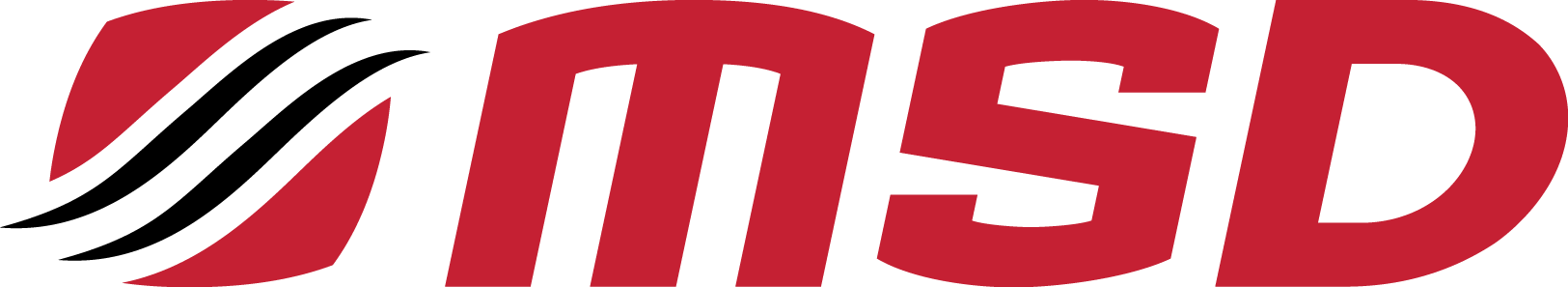 MSD Eagle Incentive AwardService HVACMSD has put an Incentive Program for current apprentices to be rewarded for their good work during the school year.  This program is called the Eagle Award and is based on the following criteria:Attendance:100% attendance in MSMU lab (except 1 excused absence and must notify BOTH Manager/Superintendent AND Instructor)Course work completion:90%-100% accumulated GPAHomework completed and submitted on time (reading assignments, etc.)OJT’s being submitted by the deadlineSafety Points (Safety Compliance) – 100% Safety Compliant Without ViolationsExample of Possible Awards & Recognition is listed in the chart below.  **Awards will be presented at the Annual Apprentice Graduation.  Awards & RecognitionAwards & RecognitionAwards & RecognitionAwards & RecognitionProgramYear 1Year 2Eagle Award$2,000$2,000 + Graduation Gift(Apprentice may select from awards catalog)